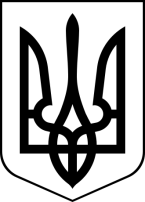 БРОСКІВСЬКИЙ ЗАКЛАД  ЗАГАЛЬНОЇ СЕРЕДНЬОЇ ОСВІТИСАФ'ЯНІВСЬКОЇ СІЛЬСЬКОЇ РАДИІЗМАЇЛЬСЬКОГО РАЙОНУ ОДЕСЬКОЇ ОБЛАСТІН А К А З  12.12.2022                                                                                                 № 149 /ОПро підсумки проведення тижня основ здоров’я       Згідно річного плану роботи Бросківського закладу на 2022-2023 н. р. з 05.12.2022 по 09.12.2022 у закладі проходив предметний тиждень з основ здоров’я.  Усі заходи було проведено згідно плану.Підготовкою та проведенням тижня займалася  вчителька основ здоров’я Картелян Надія В’ячеславівна.  Девізом тижня став вислів: «Здоров’я і життя людини – найвища цінність». Протягом тижня діти приносили творчі роботи (реферати, доповіді), розв’язували цікаві кросворди, шаради, головоломки, ребуси, виконували малюнки на тему «Шкідливі звички та їх вплив на здоров’я підлітків»,  «Як ми харчуємось», було проведено навчальний тренінг з  відпрацювання практичних дій в умовах виникнення надзвичайних ситуацій (евакуація учнів з приміщення школи), надання першої долікарської допомоги.На виховних та класних годинах вчителі провели бесіди та інструктажі на тему «Безпека й небезпека для життя».Виходячи з вищезазначеногоН А К А З У Ю:Відзначити   роботу   вчителя   основ здоров’я КАРТЕЛЯН Н.В. по підготовці та проведенню предметного тижня «Здоров’я і життя людини – найвища цінність».Оголосити подяку учням 5 -8 класів за активну участь у проведенні тижня.Обговорити проведення тижня на засіданні шкільного методичного об’єднання вчителів художньо-естетичного циклуКонтроль за виконанням цього наказу покласти на заступника директора з навчально - виховної роботи ЛЕПСЬКА Н.І.Директор                                                                            Алла ВОДЗЯНОВСЬКАЗ наказом ознайомлені:Лепська Н. І.Картелян Н. В.План проведення тижня з основ здоров’я№КласиДата проведенняНазва заходу11-1105.12.2022 р.Відкриття тижня «Здоров’я і життя людини – найвища цінність».25-11Протягом тижняКласні виховні години «Здоров’я і шкідливі звички». 35-6Протягом тижняКонкурс малюнків «Шкідливі звички та  їх вплив на здоров’я підлітків», «Як ми харчуємось»45-906.12.2022 р.Година спілкування. «Чи варто починати палити?». Презентація: «Профілактика тютюнокуріння».58 06.12.2022Створення учнями презентації «Обери здоровий спосіб життя»55 класи07.12.2022 р.Бесіда «Правила користування електроприладами», «Правила користування побутовим газом»69 класи 08.12.2022р.Перегляд відеофільму «Шкідливі звички та їх вплив на здоров’я»77-Б08.12.2022Конкурс кросвордів на тему «Здоров’я та здоровий спосіб життя»87-А08.12.2022Створення колажу «Зроби правильний вибір»97 09.12.2022 р.Перегляд відеофільму «ВІЛ - шляхи інфікування» ,«Школа проти СНІДу»)